Formulaire d’adhésion à DataGrandEstSollicite l’adhésion à DataGrandEst pour l’organisme suivant:Je certifie avoir pris connaissance et accepté les modalités de partenariat et les engagements décrits dans la charte DataGrandEst.Et désigne comme référent technique* pour ma structure:* Le référent technique s’engage à créer un compte sur la plateforme DataGrandEst : https://www.geograndest.fr/console/account/newFait à :	Le:	Signature et cachet de la structure :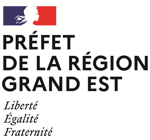 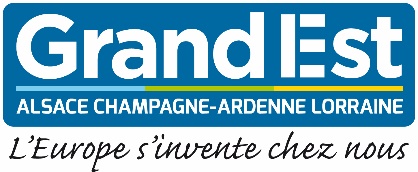 Nom :Prénom :Tél. :Email :En qualité de :Nom de l’organisme :Acronyme :Numéro SIRET :Numéro APE :Adresse :Code postalVilleNom :Prénom :Fonction :Tél. :Email :